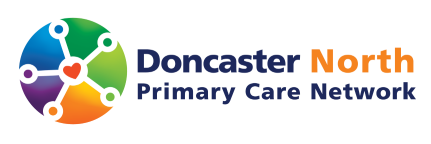 FIRST CONTACT PRACTITIONER (PODIATRIST) SERVICEMr José M. San RománCare Navigation Service	Telephone consultation 10 minutesFace-to-face consultation 15 minutesCare Navigation InformationThe Doncaster North Primary Care Network is now offering a First Contact Practitioner Podiatry Service lead by Mr José M. San Román which will be based at Askern Medical Practice at The White Wings Centre and Mexborough Montagu Health Centre at The Mexborough Integrated Health Centre.  José’s role is to assess patients who are experiencing any foot and ankle problems as per the service’s Inclusion Criteria.  José is not currently a prescriber but he is able to offer advice and treatment on simple medication and can liaise with the patient’s own GP if necessary.  He is also able to request appropriate investigations such as blood tests, x-rays and USSs and refer to other services such as physiotherapy, community podiatry, podiatry surgery, orthotics and other secondary care services. The FCP Podiatry appointments will allocated per practice list size.Care Navigators please ask the following questions and, if the patient fits the criteria, offer them an appointment with the First Contact Practitioner Podiatrist.Inclusion CriteriaExclusion CriteriaFoot and ankle problem including:All soft-tissue injuries, sprains, strains or sports injuriesArthropathy (e.g., query Charcot arthropathy, gout)In-growing/toenail problemStructural deformitiesProblems with muscles, ligaments, tendons or bone (e.g., Achilles tendinitis, heel pain, ankle sprains, pain in the ball of the foot)Nerve-related pain in the foot/ankle (e.g., pins and needles/numbness)Pain or discomfort during walking or runningPost-operative foot/ankle painAcute foot ulceration(s)Children under 12 yearsAcutely/systemically unwellMedication query